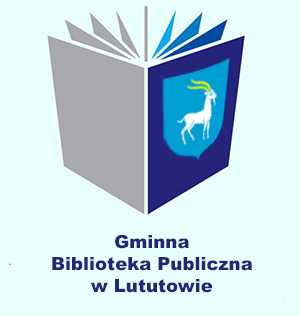                                                        REGULAMIN KONKURSU                                                      „CZYTELNIK ROKU 2019”Organizatorem konkursu jest Gminna Biblioteka Publiczna w Lututowie.Cele konkursu : promocja czytelnictwa i Biblioteki w środowisku lokalnympodnoszenie kultury czytelniczej  rozwijanie zainteresowań czytelniczych wśród mieszkańców Gminy Lututówzmotywowanie czytelników do korzystania z Gminnej Biblioteki Publicznej i jej FiliiZasady konkursu : konkurs ma charakter otwarty i przeznaczony jest dla wszystkich aktywnych czytelników GBP                                      i jej Filii, którzy są zapisani do Biblioteki i  będą wypożyczać książki w określonym przez regulamin okresiepracownicy Bibliotek ani jego rodzina  nie mogą brać udziału w konkursiewarunkiem uczestnictwa w konkursie jest złożenie Oświadczenie  ZAŁĄCZNIK NR 1 do RegulaminuCzas trwania konkursu : od 01.02.2019r do 31 grudnia 2019 roku.Kryterium przyznania tytułu najlepszego czytelnika :aktywność czytelnicza uczestników konkursu, której wyrazem jest liczba wypożyczonych książekterminowości oddawania wypożyczonych książek.Podsumowania wyników konkursu dokona trzyosobowa Komisja, powołana przez Kierownika GBP                 w Lututowie -  na podstawie elektronicznej statystyki programu SOWATytuł najlepszego czytelnika  zostanie przyznany w 5 grupach wiekowych :I kategoria – najlepszy czytelnik przedszkolny dzieci do lat 6; II kategoria - najlepszy czytelnik szkoły podstawowej do lat 15;III kategoria – najlepszy czytelnik - młodzież i studenci do lat 25;IV kategoria – najlepszy czytelnik dorosły do lat 60; V kategoria – najlepszy czytelnik senior powyżej 60 lat.Spośród czytelników w każdej kategorii wiekowej, Komisja Konkursowa powołana przez Organizatora wyłoni  Laureatów. Ogłoszenie wyników nastąpi w lutym 2020 roku. Laureaci otrzymają dyplomy oraz atrakcyjne nagrody. O terminie wręczenia nagród zostaną powiadomieni osobiście lub telefonicznie.Regulamin konkursu można   pobierać ze strony internetowej www.lututowgmina.pl ,bezpośrednio                 w bibliotece jak również w lokalnych mediach.OCHRONA DANYCH OSOBOWYCHA. Administratorem danych osobowych uczestników konkursu jest Gminna Biblioteka Publiczna , ul. Klonowska 8 , 98-360 Lututów. Przetwarzanie danych osobowych odbywać się będzie na zasadach przewidzianych w Rozporządzeniu Parlamentu Europejskiego i Rady (UE) 2016/679  z dnia 27 kwietnia 2016 r. w sprawie ochrony osób fizycznych w związku z przetwarzaniem danych osobowych i w sprawie swobodnego przepływu takich danych oraz uchylenia dyrektywy 95/46/WE (ogólne rozporządzenie o ochronie danych).B. Dane osobowe uczestników będą przetwarzane w celu organizacji i przeprowadzenia konkursu. Podanie danych osobowych ma charakter dobrowolny, ale jest niezbędne do udziału w konkursie.C. Uczestnikom konkursu, którzy podają dane osobowe przysługuje prawo dostępu do treści swoich danych oraz (z zastrzeżeniem przepisów prawa) przysługuje prawo do: sprostowania danych, usunięcia danych, ograniczenia przetwarzania danych, przenoszenia danych, wniesienia sprzeciwu oraz cofnięcia zgody w dowolnym momencie.D. Organizator będzie zbierał od uczestników następujące dane: imię i nazwisko, telefon opiekuna, szkoła i klasa.E. Uczestnik konkursu zezwala na wykorzystanie jego imienia i nazwiska, w celu informowania (także w mediach) o wynikach konkursu.F. Organizator oświadcza, iż dane uczestników konkursu  nie będą przetwarzane w sposób zautomatyzowany i nie będą poddawane profilowaniu.G. Uczestnikom konkursu przysługuje prawo wniesienia skargi do Generalnego Inspektora Ochrony Danych Osobowych.H. Dane uczestników konkursu nie będą udostępniane podmiotom zewnętrznym z wyjątkiem sytuacji przewidzianych przepisami prawa.I. Organizator stosuje środki techniczne i organizacyjne mające na celu należyte, odpowiednie do zagrożeń oraz kategorii danych objętych ochroną, zabezpieczenia powierzonych danych osobowych.J. Rodzice lub opiekunowie niepełnoletniego laureata będą proszeni o wyrażenie zgody na przetwarzanie wizerunku dziecka.Postanowienia końcowe :Wyniki konkursu zostaną podane na stronie internetowej : www.lututowgmina.pl    oraz w lokalnych mediach.Udział w konkursie jest równoznaczny z akceptacją powyższego regulaminu.Uczestnik wyraża zgodę na upublicznienie wizerunku podczas relacji z przebiegu konkursu przez Gminną Bibliotekę Publiczną w Lututowie oraz w lokalnych mediach.Organizator zapewnia sobie prawo do zmian w regulaminie konkursu.Dodatkowych informacji na temat konkursu udzielają pracownicy Biblioteki.Załącznik nr 1 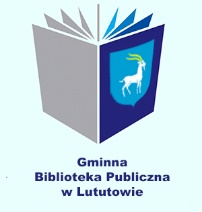 do Regulaminu Konkursu:„Czytelnik Roku 2019”OŚWIADCZENIE O ZGODZIE NA UDZIAŁ W KONKURSIEORAZ  ZGODA NA PUBLIKACJĘ WIZERUNKUImię i nazwisko uczestnika: .....................................................................................................................Adres: .....................................................................................................................................................Telefon kontaktowy: .................................................................................................................................Szkoła i klasa (jeśli dotyczy): ......................................................................................................................Wyrażam zgodę na udział  mój/ mojego dziecka *……………………………………………………………......w Konkursie „CZYTELNIK ROKU 2019”  organizowanym przez Gminną Bibliotekę  Publiczną   w Lututowie. Oświadczam, że zapoznałem się z regulaminem konkursu i akceptuję jego zapisy.................................................(miejscowość, data)......................................................(czytelny podpis osoby wyrażającej zgodę lub opiekuna prawnego wyrażającego zgodę)Na podstawie art. 81 ust. 1 ustawy z dnia 4 lutego 1994 r. o prawie autorskim i prawach pokrewnych oświadczam, iż  wyrażam zgodę ** nie wyrażam zgody**na nieodpłatne wykorzystywanie i rozpowszechnianie wizerunku mojego/ mojego dziecka* ………………………………………………………………………………….przez Gminną Bibliotekę Publiczną w Lututowie, ul. Klonowska 8,   utrwalonego w postaci zdjęć i filmów                                  z wydarzeń zorganizowanych w ramach Gminnego Konkursu Czytelnik roku 2019. Wyrażam zgodę na zamieszczenie przez Gminną Bibliotekę Publiczną w Lututowie mojego/ mojego dziecka wizerunku utrwalonego podczas ogłoszenia wyników  konkursu  pt. „Czytelnik Roku 2019”, Niniejsza zgoda: nie jest ograniczona ani czasowo ani terytorialnie; obejmuje wszelkie formy publikacji, za pośrednictwem dowolnego medium; dotyczy umieszczania wizerunku na stronach internetowych oraz na profilach portali społecznościowych ww. podmiotów jak Facebook, Instagram, Google dokumenty, Youtube, w gazetach, Internecie; dotyczy wykorzystywania wizerunku w materiałach lub w związku z wydarzeniami mającymi na celu promocję zajęć czytelniczo -wychowawczych. Wizerunek, o którym tu mowa może być użyty do różnego rodzaju form elektronicznego przetwarzania obrazu, kadrowania i kompozycji, bez obowiązku akceptacji produktu końcowego, lecz nie w formach obraźliwych lub ogólnie uznanych za nieetyczne. Zrzekam się niniejszym wszelkich roszczeń, w tym również o wynagrodzenie (istniejących i przyszłych) względem w/w. podmiotu, z tytułu wykorzystania mojego wizerunku na potrzeby wskazane w oświadczeniu. ................................................(miejscowość, data)......................................................(czytelny podpis osoby wyrażającej zgodę lub opiekuna prawnego wyrażającego zgodę)* Niepotrzebne skreśli